2021年四川省大学生企业管理挑战赛西华大学校内选拔赛报名表请进入网页腾讯文档在线填写报名信息或扫码填写：网页：https://docs.qq.com/sheet/DVGthcUduU2NRaHp0二维码：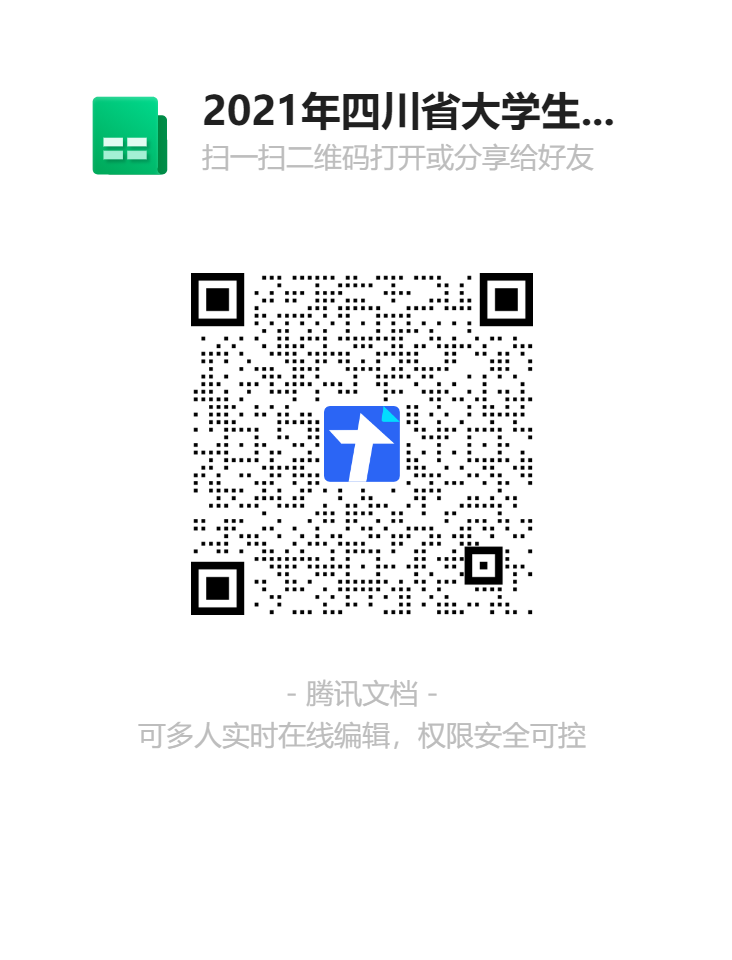 注：请认真填写相关信息，如不慎将信息填错，可重新进入再次填写。